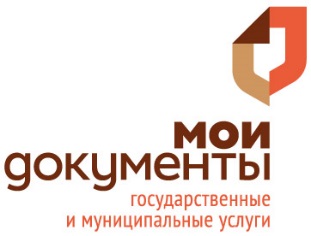 Место для фотоРезюмеДостоверность указанной информации подтверждаю, против получения дополнительных сведений обо мне, изучения и проверки моих деловых качеств не возражаю.Согласен (а), на обработку моих персональных данных:_______________________________________________Дата составления                                                                                                    «____»_______________202__г.Фамилия:Имя:Отчество:Дата рождения: Адрес проживания (город, район, улица, дом):Мобильный тел.:E-mail:Образование:Образование:Образование, уровень, форма обученияПериод обученияОбразовательное учреждение:Факультет:Специальность:Профессиональный опыт (начиная с последнего места работы):Профессиональный опыт (начиная с последнего места работы):Организация:Период работы:Должность:Обязанности:Профессиональные навыки (умения работы с оргтехникой, уровень пользователя ПК, знание программ, сертификации и пр.):Дополнительные сведения:Дополнительные сведения:Семейное положение:Наличие детей (возраст)Дополнительное образование (курсы, тренинги)Профессиональные качества:Личностные качества:Личные достижения:Ваши преимущества:Хобби и увлечения:Наличие рекомендательных писем (название организации, ФИО лица, давшего рекомендацию)